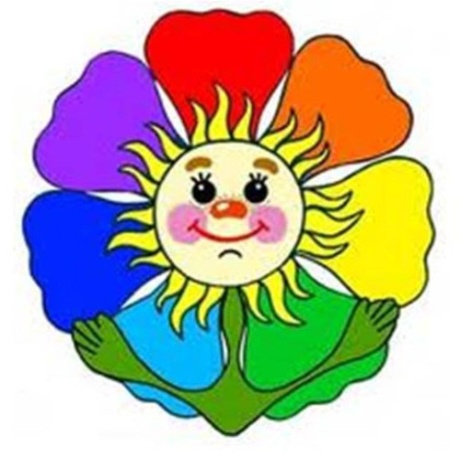 Голос за кадром: Мамочка! Любимая моя!Нет на свете ласковей тебя.Даришь свою нежность  и тепло, как же мне с тобою повезло!Ты как лучик в тесной мгле… светишь мне всегда, везде!Без тебя не греет солнце, ты – мой ясный свет в оконце!Во всём мире знают все -Было, есть и будет главным слово «Мама» на земле!Звучит музыкальная заставка, выходит ведущая.Ведущая: Начинается весна не с цветов, есть тому очень много причин.Начинается она с тёплых слов, с блеска глаз и с улыбок мужчин.А потом уж зазвенят ручейки, и подснежник в лесу расцветёт,А потом уж закричат грачи, и черёмуха снегом метёт.Наши милые женщины, верьте – мы весну открываем для вас.Улыбнитесь же и согрейте теплотой своих ласковых глаз!Здравствуйте, милые женщины! Мы рады приветствовать вас в Музыкальном кафе «Цветик-семицветик»».  И темой нашей развлекательной программы, разумеется, будет Женский день.А по такому случаю — и зрителей скопленье, не зря волнуется народ.Чуточку вниманья, чуточку терпенья! И кто-то к нам в кафе ещё идёт…В зал под музыку входят мальчики, выстраиваются перед зрителями полукругом, говорят:1 мальчик: Опять пришла весна к нам в дом, опять все праздника мы ждём.Как запоём мы, как запляшем, но только где девчонки наши? 2 мальчик: Они наводят красоту, сказали – скоро подойдут.Пока без них мы выступаем, стихи для женщин почитаем.3 мальчик: Дорогие мамы, бабушки и тёти, хорошо, что в этот день и часНе на службе вы, не на работе, а в этом зале смотрите на нас.4 мальчик:Мы вас любим очень, очень! Любим беззаветно – это не секрет.Впрочем, если говорить короче, вас любимей не было, и нет!5 мальчик: Что ж девчонок не видать? Сколько можно их тут ждать!Я отказываюсь ждать! Нужно праздник продолжать.6 мальчик: Ой, друзья, ведь мы забыли, что этот праздник и для них.Мы ж не так их пригласили – ждут девчонки слов других.Все: Самых лучших, самых милых, самых добрых и красивых!Мы девчонок приглашаем, и торжественно встречаем!Звучит музыка, в зал заходят девочки и встают около мальчиков (мальчик-девочка)7 ребёнок: Восьмое  марта – женский день. Сама природа нежность славит!Из снега шапки набекрень весна-хозяйка мудро правит.8 ребёнок: Сегодня праздник наших мам, сегодня бабушки моложе...Любви весна желает вам! Подарка нет любви дороже.Песня: «Дочки и сыночки»муз. Николай Горошков, слова Ирина ЛарионоваВедущая: А теперь настал черёд  подарить подарки мамам, а подарки не простые, они сделаны руками ваших детей.Дети под музыку вручают подарки мамам и присаживаются на стульчики.Ведущая: Ну вот, кажется, все в сборе, меню праздника готово, можно начинать праздничную программу.Песня «Наступает праздник наших мам»Под музыку в зал въезжает на самокате Кот Базилио, за ним еле успевает Лиса Алиса. Останавливаются в центре зала.Базилио: Кажется, мы нашли детский сад. Доставай план, уточним, где же находится это кафе!Лиса достаёт план детского сада из сумочки, вместе разворачивают его, смотрят.Базилио: Повернуть налево (обращается к детям). Это туда или туда? Поворачиваются, идут и считают шаги – раз, два, три….(останавливаются)Алиса: (обращается к Базилио) Балбес! Видишь, теперь направо 18 куриных цыпов.Идут маленькими шажками. Алиса: Цып-цып-цып… Ой, кажется, мы сбились, из-за тебя придётся идти обратно.Двигаются вперёд спиной, наталкиваются на ведущую.Вместе: Ой! Здрасте!Ведущая: Здравствуйте!Базилио: Извините, пожалуйста.Ведущая: Друзья, разрешите представить…Алиса:(перебивает) Лиса Алиса! Известная красавица!Базилио: Котище Базилио и вот такие усищи! (показывает)Ведущая: Мы очень рады, что вы пришли к нам на праздник.Алиса: А мы-то, как рады! Подумать только: нас пригласили на праздник в кафе «Цветик-семицветик»»!  Как здесь уютно и красиво!Базилио: (наступает лисе на ногу, та вскрикивает) Не женское это дело по праздникам ходить, веселиться! Дома надо сидеть, да за порядком следить.Ведущая: А вообще-то, Базилио, ты не прав, ведь сегодня праздник у всех женщин. Им в этот день дарят подарки, ухаживают, говорят ласковые слова.Алиса: Вот тебе! М…. (дразнится) Это мой праздник, понятно?Базилио: А что вы думаете? Я тоже Алисе подарок подарю: волшебный цветик -  семицветик! Говорят, что он в день 8 марта все желания исполняет. Посмотри, вот какой!       показывает цветок без лепестковАлиса: Ой, а где же у него лепесточки?!                                                                                   Базилио: Так я же говорю, что цветок волшебный. Нужно найти лепестки, и сказать волшебные слова: «Лети, лети, лепесток, через запад на восток, через север, через юг. Возвращайся, сделав круг. Лишь коснёшься ты земли, быть, по - моему вели!», желание и исполнится.Алиса: Дети, мамы, помогите! Лепесточки отыщите. А мы с Базилио пойдём, и сюрприз вам принесём. Под музыку Кот Базилио и Лиса Алиса уходят.Ведущая: А вот и первый лепесток. Лети, лети, лепесток, через запад на восток, через север, через юг, возвращайся, сделав круг.  Лишь коснёшься ты земли, быть, по-моему, вели! (читает желание):Первый лепесток (малиновый)Ведущий: Объявляю конкурс на самую красивую маму. Для участия в нём приглашаю мам.Конкурс «Мама-матрёшка»Мамы встают в две команды. Напротив каждой команды стоит столик с платками. По сигналу по одной маме из команды идут к столику, надевают платок, делают один поворот вокруг себя и становятся в конец своей команды. Затем идёт следующая участница. Побеждает команда, которая раньше нарядится. Конкурс завершается общим дефиле мам.Ведущий:- А теперь проверим наших девочек, какие они смелые и умелые, ведь они тоже будущие мамы.Игра «Развесь платочки».Девочки стоят в двух колонках. Между ними стоит чашка с платочками разного цвета. Одна команда берет платочки одного цвета. Другая - другого. Прищепки находятся около веревки, которую держат взрослые. По сигналу ребенок должен взять платочек, добежать до веревки, взять прищепку и повесить его на веревку. Ведущий.  Ветер дул, что было сил. Все платочки высушил!Только тучу вижу я…..  Нужно снять белье, друзья'Продолжается игра... Вы играть готовы? Дети. Да!Игра «Сними платочки».Дети должны произвести противоположные действия.     Ведущий: Ну что, продолжаем искать лепестки.1 мама: Посмотрите, я нашла второй лепесток. Лети, лети, лепесток, через запад на восток, через север, через юг. Возвращайся, сделав круг. Лишь коснёшься ты земли, быть по-моему, вели! Хочу, чтоб наши дети  весело поиграли.Второй лепесток   (жёлтый) Ведущая:  Они покажут нам сейчас сценку из жизни современной семьи.( Папа - сидит в кресле с газетой, мама - на стуле у телефона, сестра – смотрится в зеркало «пудрится» и красит губы, Мальчик-сын играет один на полу с машинкой.
Раздается телефонный звонок мама берет телефонную трубку) 

МАМА : Здравствуй, Любочка, подружка! Ты давно мне не звонишь!
               Может быть, сегодня в гости на минутку забежишь? 
               Много дел? Да, не мало ждет домашних нас хлопот,
               Надо ужин приготовить, постирать, сварить компот.
                                  / Мальчик – сын подбегает к маме с книжкой /
СЫН:   Мама, скучно мне играть, сказку можешь почитать?

МАМА: Подожди ты, не гуди, лучше к папе подойди!
       / Сын охает, пытается взять и посмотреть косметику, мама легко бьет его по руке/ 
МАМА:  Что, ты? Кофточку купила? Говоришь красивый цвет?
                Рюшки, бантики, оборки- замечательно, слов нет!
               Да? Каблук такой высокий? Сможешь ты такой носить?
               Ах, как хочется мне тоже эти туфельки купить!
                                  / Кладет трубку. Сын опять пристает к ней /
СЫН:   Мама, скучно мне стоять! Может нам с тобою вместе в лото  поиграть?

МАМА:  Ах, мне некогда, сыночек, побежала я стирать,
               Вон сидит на кресле папа, попроси его сыграть!     / мама уходит  /
                    / Сын подходит к папе и дергает его за руку/СЫН:  Папа, папа, не читай, лучше в мяч со мной сыграй!
           Я тебя прошу давно, отведи меня в кино!
                            / папа, не отрывая глаз от газеты, разговаривает с сыном/
ПАПА: Это все потом, мой милый, ты сходил бы погулять.
            Мне же надо очень срочно всю газету дочитать.
            И футбол сегодня будет! Я- болельщик «Спартака»!
            В мяч с тобой мы  поиграем завтра вечером. Пока!
            А гулять…Об этом, кстати, попроси сестренку Катю.
                                                   / Сын подходит к сестре / 
СЫН : Катя, ты сегодня сможешь самолет дорисовать,
            Или катер будем в ванной мы с тобою запускать.

КАТЯ: Скажешь тоже. Мне сегодня в институте надо быть,
           Скоро лекция начнется, мне пора уж выходить.
           А вчера знакомый Славка пригласил меня в кино.
           Ни минуточки свободной, все расписано давно.
                              / Катя берет сумку и убегает  / 
СЫН: Что ж мне  делать одному?

Вед:  Не сидится, не лежится, не гуляется ему!
         Мама, папа и сестренка, пожалейте вы ребенка!
         Порисуйте, почитайте, и в индейцев поиграйте.
Знайте: бедному ему скучно в доме одному.
Подрастет малыш, потом и поможет вам во всем.
Ведь воспитывать детей хотите, не хотите ли,
Очень трудная работа, милые родители!Ведущий: А кто же третий лепесток найдёт?2 мама:У меня 3-й лепесток, он розового цвета. Лети, лети, лепесток, через запад на восток, через север, через юг, возвращайся, сделав круг, лишь коснёшься ты земли, быть по-моему, вели. Конкурс «Самая ловкая мама!»  Появляется третий лепесток   - розовыйВедущая: В конкурсе участвуют пять мам. Желающих просим выйти к нам.Игра: «Конкурс на самую ловкую маму»Два воспитателя держат верёвку, на которую привязаны шарики с наклеенными мордочками (аппликация). На эти шары нужно повязать платочки. У кого получится быстрее - тот выиграл. Можно  усложнить игру, выдав участникам рукавицы. По окончании игры участницы проходят на свои места. Ведущий: Замечательно справились мамы с заданием! А какое блюдо из нашего праздничного меню сейчас все отведают, подскажет нам четвёртый лепесток.3 мама: 4-й лепесток у меня: Лети, лети, лепесток, через запад на восток, через север, через юг, возвращайся, сделав круг. Лишь коснёшься ты земли, быть по-моему, вели! (читает): - Хочу, чтобы ребята подарили нам красивую песню! Появляется лепесток - голубойВедущий: Ребята с удовольствием угостят вас   песней «Мирись, мирись!»Дети садятся4 мама: Прилетел ко мне 5-й лепесток ….   цвета. Лети, лети, лепесток, через запад на восток, через север, через юг, возвращайся, сделав круг. Лишь коснёшься ты земли, быть по-моему, вели! (читает): Здесь все пели и играли. Хочу, чтобы мамы порассуждали.Появляется лепесток - бежевыйВедущая: Объявляю конкурс «Рассуждалки»!Ведущая:- Ребята, мне кажется, что лепесток красного цвета у бабушек.Бабушка:Да, этот лепесток я нашла. Лети, лети, лепесток, через запад на восток, через север, через юг, возвращайся, сделав круг. Лишь коснёшься ты земли, быть по-моему, вели! (читает): Хочу, чтоб дети любимых бабушек поздравили!Появляется лепесток  - красныйРебёнок:  У наших бабушек, поверь, очень много важных дел:                  Ногти надо нарастить, в танцевальный клуб сходить,                 Чтоб фигуру сохранить, да солярий посетить!                 Уж не знаем, как нам быть!Игра «САЛОН КРАСОТЫ»Ведущая:- Девочки у нас очень красивые, модные и очень любят посещать кукольный салон красоты, но пока наши девочки ещё не выросли, в настоящий салон красоты ходят чаще всё - таки мамы и современные бабушки. Вот сейчас мы и пригласим наших бабушек посетить наш салон красоты. Для игры нам нужно три бабушки. Ведущий: - Вам предлагается сейчас посетить салон красоты, где юные парикмахеры сделают вам необыкновенные причёски. Бабушки присаживаются на стульчики и держат в руках листок ватмана, в котором вырезано отверстие для лица, и нарисован контур шеи, а дети рисуют им причёски. (музыка)Ведущая: А я знаю чем нужно ещё бабушек поддержать – их наряды показать.Игра «Бабушкин сундучок»Дети становятся в круг, в центре стоит сундук, в нём шляпка, очки, платок и игрушечный ноутбук. Под музыку дети идут по кругу, с окончанием музыки пытаются сесть на сундук. Кто сел первым, достаёт одну вещь из сундука, надевает и танцует под общие аплодисменты присутствующих. Игра повторяется снова. Последним достают ноутбук.Ведущая: Ой, а это что такое?Ребёнок:  Наши бабушки крутые, современные какие!Таких ещё не видел свет – победили  интернет!Песня: «Бабушка и интернет»Ребёнок:  Бабушек мы поздравляем, бабушкам мы обещаем:Баловаться мы не будем и про ссоры позабудем!Дети садятся, под музыку появляются  лиса Алиса и кот Базилио.Лиса:	Как у вас весело! Вы, наверное, все лепесточки нашли? Ведущая: - Нет, не все! Еще 1 остался!Базилио:	А этот лепесточек  Алиса нашла, покажи, Алиса! Алиса:(показывает) Вот он, седьмой лепесток. Что же мне загадать? …. Придумала! Пусть в праздник бабушек и мам споют все песню дружно нам!Песня «Дорогие бабушки и мамы»Лиса: Спасибо за песню, дорогие друзья, сегодня так рада и счастлива я.           Для тех, кто пляшет и поёт, пусть цветочек зацветёт!Появляется последний, седьмой лепесток.Лиса: Ах, какой красивый цветок расцвёл! Спасибо всем!Базилио: - Так не хочется прощаться, с вами, детвора!Но снова в сказку возвращаться нам уже пора.Алиса:Вам хотим, ребята, пожелать: Маму слушать и во всём ей помогать!Базилио: - Спасибо, ребята, что помогли собрать все лепесточки цветика-семицветика. За это мы дарим вам сюрприз!  Кот включает гирлянду за кулисам, оформленную в форме цветика-семицветика. Под музыку надувные цветы раскрываются.Кот вносит связку воздушных шаров, которые вместе с Лисой раздают  детям.Лиса и Кот прощаются и уходят.Ведущая: Дорогие наши мамы, праздник наш мы завершаем,Счастья, радости, здоровья Вам от всей души желаем!Пусть вам солнце ярче светит, пусть сады для вас цветут,Пусть не знают горя дети и счастливыми растут!Звучит музыка, праздник заканчивается чаепитием.Ведущий:В этой игре мы посмотрим, как мамам и бабушкам удастся угадать слово по трём рассуждениям детей (можно угадывать уже после первого рассуждения). 1 словоЧУДО1.Это обычно бывает в сказке, а иногда в жизни.2.Так называют всё удивительное, необычное, волшебное.3. Когда оно свершается, мы всегда восхищаемся, радуемся (чудо).2 словоМИКРОБЫ1.Они прячутся под грязными ногтями.2.Они такие маленькие, что их не видно.3.От них можно заболеть (микробы).3 словоГОСТИ1.Эти люди должны быть очень вежливыми, чтобы их сразу не прогнали;2.Это те, кто пришли, всё съели и ушли;3.Они уходят домой грустные, потому что не хотят расставаться, ведь они так хорошо провели день (гости)4 словоИНДЕЙЦЫ1.Они живут в лесу и ходят без майки;2.Они красят лицо кровью, сметаной и всякими продуктами;3.У них на голове перья, они стреляют из лука (индейцы)